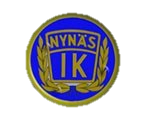 Protokoll fört vid Nynäs IKs Årsmöte 2020Närvarande, se separat listaKlubbens ordförande Göran Eriksson hälsade alla välkomna och förklarade årsmötet öppnat.FASTSTÄLLANDE AV RÖSTLÄNGD FÖR MÖTET
Antalet röstberättigade medlemmar räknades och antecknades. 21 närvarande och alla röstberättigade. Närvarolista upprättades.
VAL AV ORDFÖRANDE OCH SEKRETERARE FÖR MÖTET
Årsmötet beslutade att välja Göran Eriksson till ordförande och Mattias Stenros till sekreterare.
VAL AV PROTOKOLLJUSTERARE OCH RÖSTRÄKNARE FÖR MÖTET
Årsmötet beslutade att välja Anne-Marie Johansson och Leif Gustavsson till att justera protokollet tillika rösträknare.
FRÅGA OM ÅRSMÖTET UTLYSTS PÅ RÄTT SÄTT 
Årsmötet beslutade att anse årsmötet enligt stadgarna behörigen utlyst.
FASTSTÄLLANDE AV FÖREDRAGNINGSLISTA
Årsmötet beslutade att godkänna föredragningslistan.
STYRELSENS VERKSAMHETSBERÄTTELSE MED ÅRSREDOVISNING/ÅRSBOKSLUT FÖR DET SENASTE VERKSAMHETS-/RÄKENSKAPSÅRET
Ordförande Göran redogjorde för verksamhetsberättelsen och kassör Per-Olof Johansson redogjorde för årsredovisningen för 2019.

Årsmötet beslutade godkänna verksamhetsberättelse och årsredovisning och lägga dessa till handlingarna.
REVISORERNAS BERÄTTELSE ÖVER STYRELSENS FÖRVALTNING UNDER DET SENASTE VERKSAMHETS-/RÄKENSKAPSÅRET
Revisionsberättelsen presenterades för årsmötet av revisorssuppleant Titti Hadders Lindahl.
FRÅGAN OM ANSVARSFRIHET FÖR STYRELSEN FÖR DEN TID REVISIONEN AVSER
Årsmötet beslutade att bevilja styrelsen ansvarsfrihet.
FASTSÄLLANDE AV MEDLEMSAVGIFTER
Förslag att familjemedlemskap ska gälla barn upp till och med 19 år därefter krävs eget medlemskap oavsett bostadsort. Årsmötet godkände förslaget gällande från 2021.Ungdom (0-19 år)		150 krVuxen (20-64 år)		200 krPensionär (65-79 år)		150 krHedersmedlem (80 år och uppåt)	AvgiftsfrittFamilj (barn upp till 19 år)		400 kr
FASTSTÄLLANDE AV VERKSAMHETSPLAN SAMT BEHANDLING AV EKONOMISK PLAN FÖR KOMMANDE VERSAMHETS-/RÄKENSKAPSÅR
Förslag till verksamhetsplan och ekonomisk plan för kommande verksamhetsår presenterades gör årsmötet av ordförande Göran.

Årsmötet beslutade att godkänna verksamhetsplanen och ekonomisk plan för kommande verksamhetsår.
BEHANDLING AV STYRELSENS FÖRSLAG OCH I RÄTT TID INKOMMNA MOTIONER
Diskussion om motioner och styrelsens förslag
Förslag till nya stadgar
Årsmötet beslutade att godkänna de föreslagna ändringarna.
Uppsägning av arrendeavtalet av Bygd.
Årsmötet beslutade att säga upp arrendeavtalet.
Inlämnande av uppsägning sker den 10/3 på Ökna.

Region Sörmland har indikerat att man anser att Nynäs IK har ett ansvar för byggnaderna på Bygd även efter uppsägning. Nynäs IK tolkar inte kontraktet på samma sätt. Fortsatta diskussioner med Region Sörmland kommer att ske med start 10/3 2020.










 VAL AVföreningens ordförande för en tid av ett år:
Valberedningen presenterade sitt förslag till ordförande: Annika Bohm

Årsmötet beslutade att välja Annika Bohm till ordförande
fyra ledamöter till styrelsen: var av tre stycken för en tid av två år och en stycken av en tid av ett år

Valberedningen presenterade sina förslag till ledamöter

Mattias Stenros		omvald på 2 år
Titti Hadders Lindahl	nyvald på 2 år
Per-Olof Johansson		ej vald (1 år kvar)
Ingegerd Ask		omvald på 2 år
Irén Johansson		ej vald (1 år kvar)
Henrik Jansson		nyvald på 1 år

Årsmötet beslutade att välja ovanstående till ledamöter till styrelsen
en suppleant (ersättare) i styrelsen för en tid av ett år:
Valberedningen presenterade sitt förslag till suppleant: Karin Backrud

Karin Backrud		nyvald på 1 år

Årsmötet beslutade att välja Karin Backrud till suppleant.
en revisor för en tid av ett år och en revisor för en period av två år, i detta val får inte styrelsens ledamöter delta: 
Valberedningen presenterade sitt förslag till revisorer: Susanne Jansson och Anders Karlsson

Susanne Jansson		omvald på 2 år
Anders Karlsson		ej vald (1 år kvar)

Årsmötet beslutade att välja Susanne Jansson till revisor.
en revisorssuppleant (ersättare) för en tid av ett år, i detta val får inte styrelsens ledamöter delta: 
Valberedningen presenterade sitt förslag till revisorssuppleant: Anette Johansson

Anette Johansson		nyvald på 1 år

Årsmötet beslutade att välja Anette Johansson till revisorssuppleant.

två ledamöter i valberedningen för en tid av ett år, av vilka en ska utses till ordförande: 
Förslag till ledamöter i valberedningen presenterades: Leif Gustavsson och Curt Johansson (sammankallande)

Årsmötet beslutade att välja: Leif Gustavsson och Curt Johansson (sammankallande), till ledamöter i valberedningen för ett år.
ett ombud till möten där föreningen har rätt att vara representerad genom ombud.
Nya styrelsen föreslår att lämplig person utses vid nästa styrelsemöte.
Årsmötet beslutade att godkänna styrelsens förslag att själva utse ombud.
EVENTUELLA ÖVRIGA FRÅGOR SOM ANMÄLTS UNDER PUNKT 5.
(Beslut i fråga av större ekonomisk eller annan avgörande betydelse för föreningen eller medlemmarna får inte fattas om den inte varit med i kallelsen till mötet.)
Fråga ställdes till styrelsen om att ha belysningen i spåret tänt även på morgonen under den mörka delen av året. Styrelsen lovade att se över det till nästa möte.Ordförande Göran tackade för visat intresse och avslutade mötetSekreterare				Justerare________________________		_______________________Mattias Stenros			Anne-Marie JohanssonOrdförande				Justerare________________________		_______________________
Göran Eriksson			Leif Gustavsson


 Information och diskussioner som fördes efter årsmötets avslutande:Flera medlemmar såg gärna att fler träningsaktiviteter hölls i Tystberga och vid Nynäs IK.
Styrelsen kommer att jobba för att lägga fler träningar i Tystberga under året samt att barnverksamheten planerar aktiviteter under våren som har Nynäs IK som bas.
Styrelsen informerade att Tipspromenaderna startar Annandag Påsk måndag den 13 april och sedan sju söndagar framåt. 
Vi efterlyser intresserade som kan hålla i en eller flera av tipspromenaderna under våren

I skrivande stund är det bara den 13/4 som är tillsatt. Hör av er till någon i styrelsen om ni kan tänka er att ställa upp. 
Nynäs IK har även i år fått förfrågan om att hjälpa till som parkeringsvakter vi Skärgårdsmarknaden på Stendörren den 12/7.
Vi efterlyser även här intresserade som kan hjälpa till och guida bilar till lediga platser.
Hör av er till Per-Olof Johansson om ni kan tänka er att ställa upp. 
I och med beslutet att avveckla Bygd så planerar Nynäs IK att hålla en loppis den 10/5 för att få hjälp med att tömma lokalerna, mer information kommer ut under april.
Hör av er till Göran Eriksson eller Mattias Stenros om ni kan tänka er att ställa upp.
Styrelsen vill också passa på att påminna om att anmäla sig till något av loppen som arrangeras i samband med Trosa Stadslopp eller till själva Stadsloppet som även räknas som Nynäs IK klubbmästerskap. Ju fler vi blir desto bättre.
 
Datum2020-03-05PlatsKlubbstugan